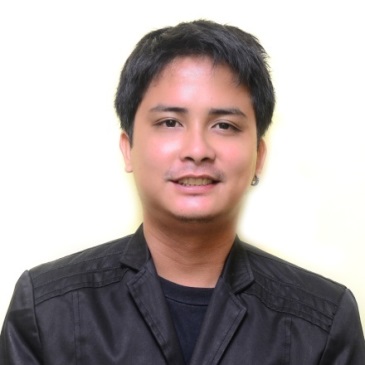 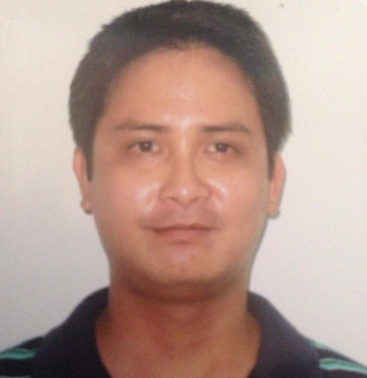 Kevin C/o- Contact No. +971501685421Email: Kevin.343770@2freemail.com ____________________________________________________________________________OBJECTIVE:To apply in your company and share my knowledge, experience and commitment. To enhance my knowledge and skills to become an asset to your company.EXPERIENCE:Clerk , October 2013 – November 2016Municipality of  Cauayan OfficeNegros Occidental, PhilippinesFile and sort documents according to date and alphabetical orderCreates paper works depending on the supervisors request.Entertains inquiries regarding citizens concerns.Answers incoming calls regarding inquiries of the citizensData Encoder, June 2012 – September  2013JRS Business Corporation.Macaroy Arcade, Guanzon St. Kabankalan City Negros OccidentalEncodes data regarding daily sales.Creates inventory reports for monthly inspection.Cretes credit records for partner companies to be submitted every end of the month.Checks status of the packages of every customers during inquiry.Jollibee (Fryman), August 2011 – May 2012Upper Ground Floor, Gaisano Kabankalan, National Road corner Tan Lorenzo Street, Kabankalan City, 6100, Negros Occidental, PhilippinesIn charge of cooking all foods that are fried.Maintains the cleanliness of equipment used for frying.Checks the quality of the ingredients before cooking.Follow standard processes and procedures in handling food.Takes note of number of ingredients left to update inventoryEnsures the quality of the food is up to standard before serving to customers. EDUCATIONAL BACKGROUND:HIGHSCHOOL			KABANKALAN CATHOLIC COLLEGE					Guanzon Street, Kabankalan City					Negros Occidental 					S.Y. 2003-2004COLLEGE				WEST NEGROS UNIVERSITY									Bacolod City, Negros Occidental					Bachelor of Science in NursingS.Y. 2010-2011PERSONAL INFORMATIONAge:			29 years oldDate of Birth:	September 25, 1987Place of Birth:	Kabankalan CityGender:		MaleHeight:		5’5”Weight:		64 kgsNationality:		FilipinoVisa:                         Visit Visa